 Администрация  муниципального образования «Воткинский район»,   в соответствии со ст.39.18 Земельного Кодекса Российской Федерации,  информирует  о возможном предоставлении  на праве аренды земельного участка,  расположенного  по адресу: УР, Воткинский район, с.Камское, 15 м южнее участка расположенного по ул.Комсомольская, уч.75, ориентировочной площадью  2000 кв.м.,  разрешенное использование:   для ведения личного подсобного хозяйства (приусадебный земельный участок) (код 2.2), категория земель – земли населенных пунктов.  Граждане, заинтересованные в предоставлении данного земельного   участка,  имеют право подать заявление о намерении участвовать  в аукционе  на право заключения договора аренды  земельного участка.  Адрес и время приема граждан для ознакомления  со схемой расположения земельного участка,   в соответствии с которой предстоит образовать земельный участок: УР, г.Воткинск, ул.Красноармейская, 43а, каб.9, понедельник-пятница с 08.00 час. до 12.00 час.       Заявления  принимаются в письменном виде по адресу: УР, г.Воткинск, ул.Красноармейская, 43а, каб.7, 9  либо на электронный адрес: umiizr2016@yandex.ru. Дата окончания приема заявлений:   10.03.2021 года.Начальник Управления                                                                                                        С.В.ВарламоваИсп. Полтанова С.Г.   т.4-15-98Администрация муниципального образования «Воткинский район»Управление муниципальным имуществом и земельными ресурсамиКрасноармейская, ул., д. 43а, г. Воткинск, Удмуртская Республика, 427431тел. (34145) 5-12-39,  4-15-98 e-mail: umiizr2016@yandex.ru«Вотка ёрос»муниципал кылдытэтлэнАдминистрациезМуниципал ваньбуретъя  но музъем ванёсъёсъя кивалтонниКрасноармейской ур., 43 а юрт, Воткакар к.,Удмурт Элькун, 427431тел. (34145) 5-12-39,  4-15-98 e-mail: umiizr2016@yandex.ruИнформация на официальный  сайтАМО  «Воткинский район»и на официальный сайтРоссийской  Федерации                                                              http://torgi.gov.ru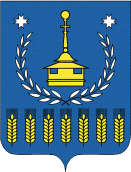 